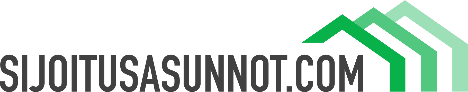 Tämä malliasiakirja on tarkoitettu ainoastaan toimimaan esimerkkinä ja auttamaan Asiakkaitamme heidän omien asiakirjojen laadinnassa. Sijoitusasunnot.com Group Oyj ei vastaa malliasiakirjojen oikeellisuudesta, virheettömyydestä, puutteettomuudesta eikä soveltuvuudesta Asiakkaan käyttöön. Asiakas vastaa itse malliasiakirjojen käytöstä ja niiden muokkaamisesta sopimaan omaan tarkoitukseensa. Sijoitusasunnot.com Group Oyj ei vastaa miltään osin malliasiakirjojen käyttämisestä mahdollisesti aiheutuvista vahingoista tai niiden aiheuttamista riitatilanteista Asiakkaan ja Asiakkaan sopimuskumppanin välillä.ASUINHUONEISTON VUOKRASOPIMUS1. VUOKRANANTAJANimi 			     		Osoite			     Puhelin			     Sähköposti			     2. VUOKRALAINENNimi			     Henkilötunnus			     Osoite			     Puhelin			     Sähköposti			     3. VUOKRAUSKOHDEOsoite			     Huoneiden lukumäärä		     Pinta-ala noin			     Huoneisto vuokrataan asuinkäyttöön ja siinä kunnossa kuin se on sopimuksentekohetkellä. Huoneiston pinta-alaa ei ole tarkistusmitattu eikä vuokran määrä ole pinta-alaperusteinen. Tämän vuokrasopimuksen allekirjoituksin vuokralainen vakuuttaa tutustuneensa huolellisesti huoneistoon ennen vuokrasopimuksen allekirjoittamista ja hyväksyvänsä huoneiston siinä kunnossa kuin se vuokrasopimuksen allekirjoitushetkellä on.4. VUOKRA-AIKA Määräaikainen sopimusSopimuksen alkamispäivä		     Sopimuksen päättymispäivä	     Tämän määräaikaisen sopimuksen voi sanoa irti kesken sopimuskauden. Kyseessä on kuitenkin sopimusrikkomus, jos sopimus irtisanotaan siten, että vuokralaisen poismuutto tapahtuu ennen sopimuksen päättymispäivää. Irtisanomisajan alkamispäivä on irtisanomiskuukauden viimeinen päivä ja vuokralaisen irtisanoessa sopimuksen, irtisanomisaika on yksi (1) kuukausi. Sopimusrikkomuksesta on irtisanovan osapuolen maksettava sopimussakkona toiselle osapuolelle yhden (1) kuukauden vuokraa vastaava summa.5. MUUTTOPÄIVÄMuuttopäivästä on sovittu Asuinhuoneiston vuokrauksesta annetusta laista (AHVL) poikkeavalla tavalla. Muuttopäivä on sopimuksen päättymispäivä, jolloin huoneisto on luovutettava tyhjennettynä ja siivottuna kokonaan vuokranantajan käytettäväksi       mennessä.6. VUOKRA JA ERILLISKORVAUKSET SOPIMUSHETKELLÄVuokra			     Vesimaksu			     Saunamaksu			     Autopaikkamaksu		     	Vuokra ja erilliskorvaukset yhteensä:	     Vuokranmaksutili:		     Vuokranmaksutilille tilitetään vuokra sekä kaikki erilliskorvaukset.Eräpäivä kunkin kuukauden      . päiväViivästyskorko peritään voimassa olevan korkolain mukaan.Vuokralainen maksaa sähkön kulutuksen perusteella suoraan energialaitokselle tekemänsä sähkösopimuksen mukaisesti. Vesimaksut ja muut taloyhtiön maksut nousevat tai alenevat vuosittain taloyhtiön yhtiökokouksen tekemän päätöksen mukaisesti. Mikäli yhtiössä otetaan käyttöön vesimittarit, määräytyy vesimaksu kulutuksen mukaisesti.7. VAKUUSTämän sopimuksen velvoitteiden täyttämisen vakuudeksi vuokralainen toimittaa vakuuden.Vakuus on asetettava ennen asunnon hallinnan luovuttamista, viimeistään      .Vakuus määrältään       euroa, talletetaan vuokranmaksutilille ja talletuksesta annetaan vuokranantajan pyytäessä talletustodistus ennen asunnon hallinnan luovuttamista. Vakuus voidaan suorittaa vaihtoehtoisesti myös Kelan maksusitoumuksena. Näin toimittaessa, maksusitoumus toivotaan toimitettavaksi sähköisesti osoitteeseen _____________@_________.____.Vakuuden on oltava voimassa koko vuokrasuhteen ajan. Mikäli huoneisto myydään vuokrasuhteen voimassaoloaikana, vakuus on voimassa myös uuden vuokranantajan hyväksi. Vakuudelle ei makseta korkoa.Tämän vuokrasopimuksen allekirjoittamalla vuokralainen antaa suostumuksensa siihen, että vuokranantaja saa nostaa ja käyttää vuokralaisen antaman vakuuden vuokralaisen laiminlyötyä sopimukseen liittyvän vuokranmaksu- ja/tai muut velvollisuutensa siltä osin kuin se kattaa vuokranantajalle syntyneen vahingon.Vuokravakuus palautetaan vuokrasopimuksen päätyttyä, kun kaikki sopimusehdot on täytetty (vuokrat maksettu sekä avaimet ja huoneisto luovutettu sovitussa kunnossa)8. MUUTOSTYÖTVuokralaisella ei ole oikeutta tehdä muutos- tai korjaustöitä vuokratussa tilassa ilman vuokranantajan lupaa. Tällaisina luvanvaraisina töinä pidetään muun muassa maalausta, tapetointia ja kiinteiden kalusteiden vaihtamista. Huoneiston laatta-/kaakeliseiniin, sekä kylpyhuoneeseen kiinnittäminen ja poraaminen on kielletty.9. MUUT EHDOTVuokralaisen tulee huolehtia huoneistosta huolellisesti.Vuokralaisella on välitön ilmoitusvelvollisuus vuokranantajalle huoneiston vahingoittumisesta (vaikka vuokralainen ei olisi vastuussa kyseisestä vahingosta). Vuokralainen, joka laiminlyö ilmoittamisvelvollisuutensa, vastaa laiminlyönneistä aiheutuneesta vahingosta.Huoneistossa ei saa tupakoida. Kotieläimien tuominen asuntoon on kielletty ilman vuokranantajan kirjallista lupaa. Mikäli vuokranantaja antaa vuokralaiselle erillisen luvan pitää huoneistossa kotieläimiä, ei lemmikkien aiheuttamia mahdollisia vaurioita tulkita kuitenkaan normaaliksi kulumiseksi, vaan vuokralainen on velvollinen korvaamaan ne täysimääräisesti. Vuokralaiselle luovutetaan huoneiston hallinnan luovutuksen yhteydessä       kappaletta avaimia. Jos vuokralainen ei palauta samaa määrää alkuperäisavaimia kuin on asuntoon saanut, on vuokralainen velvollinen kattamaan siitä aiheutuvat kustannukset kuten lukkojen vaihdon ja uusien avainten teettämisen.Vuokralaisella tulee olla koko vuokrasuhteen ajan voimassa oleva kotivakuutus vastuuvakuutusosineen. Vuokralainen vastaa lumen, jään ja roskien poistamisesta parvekkeelta tarpeen vaatiessa.Vuokralainen on velvollinen tekemään muuttoilmoituksen isännöitsijälle.Huoneiston vuokrasopimusta ei voi siirtää kolmannelle osapuolelle, eikä huoneistoa saa luovuttaa tai jälleenvuokrata ilman vuokranantajan hyväksymistä. Asuinhuoneiston jälleenvuokrauksesta on tehtävä kirjallinen vuokrasopimus asunnon omistajan kanssa. Mikäli vuokralainen jälleenvuokraa huoneiston ilman vuokranantajan lupaa, on vuokranantajalla oikeus purkaa sopimus päättymään välittömästi.Vuokralainen sitoutuu noudattamaan taloyhtiön järjestyssääntöjä ja huolehtii siitä, että asunnossa on toimiva palovaroitin. Luovutushetkellä huoneiston on oltava perusteellisesti siivottu, huoneisto ja siihen kuuluva kalusto hyvässä kunnossa sekä tyhjennettynä kaikista vuokralaisen tavaroista mukaan lukien varastotilat. Huoneistossa pidetään vuokranantajan toimesta luovutustarkastus, jossa huoneiston kuntoa verrataan vuokrasopimuksen alkamishetkellä kuntoon. Jos huoneiston loppusiivous on tekemättä tai huoneiston kunto ei muutoin vastaa tässä vuokrasopimuksessa sovittua, vuokranantaja saa pidättää siivous- ja korjauskulut vuokravakuudesta.Vuokralainen/vuokralaiset ovat vastuussa aiheutuneista tavanomaisen kulumisen ylittävien jälkien poistamisesta.Vuokranantajalla on oikeus päästä huoneistoon tarkastamaan asunnon kunto etukäteen sovittuna ajankohtana.Kun huoneisto on uudelleen vuokrattavana, on vuokralainen velvollinen sallimaan vuokranantajan tai vuokranantajan valtuuttaman henkilön esittelevän huoneistoa. Esittely on suoritettava siten, ettei siitä aiheudu vuokralaiselle suurempaa haittaa tai häiriötä.Mikäli vuokralainen ei noudata tämän sopimuksen tai AHVL:n mukaisia ehtoja ja siitä aiheutuu vuokranantajalle vahinkoa tai kulua, on vuokralainen velvollinen korvaamaan aiheutuneen vahingon täysimääräisesti vuokranantajalle.10. PÄIVÄYS JA ALLEKIRJOITUSSopimusehtojen lisäksi sovelletaan lakia asuinhuoneiston vuokrauksesta (AHVL 481/1995) siihen tehtyine muutoksineen.Vuokrasuhteessa noudatetaan myös alalla hyväksyttyä Hyvää vuokratapaa.Tämä vuokrasopimus on laadittu ja allekirjoitettu kahtena samansanaisena alkuperäiskappaleena, yksi kummallekin osapuolelle. Paikka ja päivämäärä:      AllekirjoituksetVuokranantaja				Vuokralainen